LIFESPAN REPRESENTATIVE BULLETIN NOTES, JUNE 2021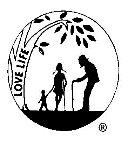                       																											June 5 ,6	Right to Life-LIFESPAN 	    Hyde AmendmentThe decades long Hyde Amendment, which prevents taxpayers funding of elective abortion in federal programs is at risk. Some members of the US House of Representatives are anxious to eliminate this safeguard.  The Hyde Amendment of 1976 has proven itself to have saved untold numbers of lives.  Please contact your elected officials and tell them how you feel about removing the protections of the Hyde Amendment. For more information, please call the LIFESPAN office, 248-816-1546  		June 12, 13   Right to Life-LIFESPAN         Saving Babies With Down Syndrome65 members of the House of Representatives and 17 U.S. Senators filed an amicus brief in Little Rock Planning Services v Rutledge, urging the US Supreme Court to uphold an Arkansas law that protects unborn babies with Down Syndrome from being aborted because of their condition.  Senator Cotton said, “we have an obligation to protect the most vulnerable, including unborn babies with disabilities”.  No legislator from Michigan joined in the brief.                        June 19, 20	Right to Life-LIFESPAN	Happy Father’s DayHe gives us roots and wings; he gives us his name and his love.  He is there for our ball games and our ballet recitals.  He heals our scraped knees and eases our broken hearts.  Dad, Pappa, Pops, Daddy, The Old Man—whatever his name, he is there when we call.  Thanks Dad!                        													June 26, 27	Right to Life-LIFESPAN	HALO-help for medical decision.Making decisions about end-of-life care for a family member or friend is very difficult. Health Care Advocacy and Leadership Organization’s –HALO— mission is to promote, protect and advocate for the rights of the medically vulnerable. Their helpline is available 24/7 to offer free and confidential information, support, and referrals to those who have concerns about the medical treatment or care of a loved one. (HALO Helpline {1-888-221-4256{)